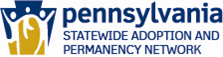 Family Approval Documentof The following items have been referenced in the creation of the Family Approval Document: Family’s Application to provide permanencyHome Safety ChecklistChild Abuse and Criminal History clearances for household members age 18 and over who reside in the home of a foster or prospective adoptive parent for at least 30 days in a calendar year.FBI clearances for household members age 18 and over who reside in the home of a foster or prospective adoptive parent for at least 30 days in a calendar year. Act 160 of 2004 Disclosures for household members over 18 yearsMinimum of 3 referencesMedical history and recent physical examination for household membersFinancial SummaryAutobiography from each applicant			Family AutobiographyHearing a family’s voice is an important part of the family profile process.  This is your opportunity to share information about your life and your family in your own words. Below are some points to consider as you write your family statement.Include in your statement something about yourself that may provide a better understanding about you as a person and parent.In your family statement, consider how family preparation has impacted your beliefs and attitudes about providing permanency for a child who has special needs. It is important for us to know about significant life events (positive and negative) and how they affected you. Children in the system have experienced tremendous loss.  Include in your statement significant losses you have experienced. Losses could include but are not limited to: death of a loved one, loss of job, home, pet, relationship, culture, dreams or goals.How you have managed difficult times tells a lot about your coping skills. Those times can include such things as, marital difficulty, financial stress, family interference, school or work issues, among others.Think about the personal experiences that played a part in preparing you for parenthood and may assist you in providing permanency for a child with special needs. It is helpful to consider how family interactions will change with the addition of a child with special needs. That includes feelings of any children in your family and the attitudes of extended family members about your decision to provide permanency. Motivation for wanting to provide permanency for a child with special needs is an important factor and should be included in your family statement.Agency InformationAgency InformationAgency InformationAgency InformationAgency InformationAgencyAgencyCounty of AgencyCounty of AgencyCounty of AgencyStreet AddressStreet AddressStreet AddressStreet AddressStreet AddressCity                                                                 City                                                                 City                                                                 StateZip CodeAgency Contact PersonEmail AddressEmail AddressEmail AddressTelephone NumberFamily Information:Status of Family:    Foster family with a child(ren) identified      				           Resource family with no child(ren) identified Approved adoptive family with no child(ren) identified Kinship familyPermanency Option Applicant Wishes to Provide: Adoption   Kinship Adoption                                      	           Permanent Legal CustodianshipApplicant One                                          Applicant One                                          Applicant One                                          Applicant One                                          Applicant One                                          Applicant One                                          Applicant One                                          Applicant One                                          First Name:                   First Name:                   Middle Name:                         Middle Name:                         Middle Name:                         Middle Name:                         Last Name:  Last Name:  Gender     Gender     Gender     Gender     Occupation Occupation Occupation Occupation Brief Work ScheduleBrief Work ScheduleBrief Work ScheduleBrief Work ScheduleBrief Work ScheduleBrief Work ScheduleBrief Work ScheduleBrief Work ScheduleDate of Birth  Race / Ethnic Group (Check all that apply)Ethnicity Hispanic    Yes  No American Indian / Alaskan Native Asian Black / African American                                                                                                                                                                                                                                                                                                                                                                                                   Native Hawaiian / Other Pacific Islander White                                  Race / Ethnic Group (Check all that apply)Ethnicity Hispanic    Yes  No American Indian / Alaskan Native Asian Black / African American                                                                                                                                                                                                                                                                                                                                                                                                   Native Hawaiian / Other Pacific Islander White                                  Race / Ethnic Group (Check all that apply)Ethnicity Hispanic    Yes  No American Indian / Alaskan Native Asian Black / African American                                                                                                                                                                                                                                                                                                                                                                                                   Native Hawaiian / Other Pacific Islander White                                  Race / Ethnic Group (Check all that apply)Ethnicity Hispanic    Yes  No American Indian / Alaskan Native Asian Black / African American                                                                                                                                                                                                                                                                                                                                                                                                   Native Hawaiian / Other Pacific Islander White                                  Race / Ethnic Group (Check all that apply)Ethnicity Hispanic    Yes  No American Indian / Alaskan Native Asian Black / African American                                                                                                                                                                                                                                                                                                                                                                                                   Native Hawaiian / Other Pacific Islander White                                  Race / Ethnic Group (Check all that apply)Ethnicity Hispanic    Yes  No American Indian / Alaskan Native Asian Black / African American                                                                                                                                                                                                                                                                                                                                                                                                   Native Hawaiian / Other Pacific Islander White                                  Race / Ethnic Group (Check all that apply)Ethnicity Hispanic    Yes  No American Indian / Alaskan Native Asian Black / African American                                                                                                                                                                                                                                                                                                                                                                                                   Native Hawaiian / Other Pacific Islander White                                  Place of BirthRace / Ethnic Group (Check all that apply)Ethnicity Hispanic    Yes  No American Indian / Alaskan Native Asian Black / African American                                                                                                                                                                                                                                                                                                                                                                                                   Native Hawaiian / Other Pacific Islander White                                  Race / Ethnic Group (Check all that apply)Ethnicity Hispanic    Yes  No American Indian / Alaskan Native Asian Black / African American                                                                                                                                                                                                                                                                                                                                                                                                   Native Hawaiian / Other Pacific Islander White                                  Race / Ethnic Group (Check all that apply)Ethnicity Hispanic    Yes  No American Indian / Alaskan Native Asian Black / African American                                                                                                                                                                                                                                                                                                                                                                                                   Native Hawaiian / Other Pacific Islander White                                  Race / Ethnic Group (Check all that apply)Ethnicity Hispanic    Yes  No American Indian / Alaskan Native Asian Black / African American                                                                                                                                                                                                                                                                                                                                                                                                   Native Hawaiian / Other Pacific Islander White                                  Race / Ethnic Group (Check all that apply)Ethnicity Hispanic    Yes  No American Indian / Alaskan Native Asian Black / African American                                                                                                                                                                                                                                                                                                                                                                                                   Native Hawaiian / Other Pacific Islander White                                  Race / Ethnic Group (Check all that apply)Ethnicity Hispanic    Yes  No American Indian / Alaskan Native Asian Black / African American                                                                                                                                                                                                                                                                                                                                                                                                   Native Hawaiian / Other Pacific Islander White                                  Race / Ethnic Group (Check all that apply)Ethnicity Hispanic    Yes  No American Indian / Alaskan Native Asian Black / African American                                                                                                                                                                                                                                                                                                                                                                                                   Native Hawaiian / Other Pacific Islander White                                  Street AddressCityCityCountyCountyState State Zip CodeTelephone NumberMarital StatusMarital StatusMarital StatusMarital StatusMarital StatusMarital StatusMarital StatusApplicant Two                                    Applicant Two                                    Applicant Two                                    Applicant Two                                    Applicant Two                                    Applicant Two                                    Applicant Two                                    Applicant Two                                    First Name:                   First Name:                   Middle Name:                         Middle Name:                         Middle Name:                         Middle Name:                         Last Name:  Last Name:  Gender     Gender     Gender     Gender     Occupation Occupation Occupation Occupation Brief Work ScheduleBrief Work ScheduleBrief Work ScheduleBrief Work ScheduleBrief Work ScheduleBrief Work ScheduleBrief Work ScheduleBrief Work ScheduleDate of Birth  Race / Ethnic Group (Check all that apply)Ethnicity Hispanic    Yes  No American Indian / Alaskan Native Asian Black / African American                                                                                                                                                                                                                                                                                                                                                                                                   Native Hawaiian / Other Pacific Islander White                                  Race / Ethnic Group (Check all that apply)Ethnicity Hispanic    Yes  No American Indian / Alaskan Native Asian Black / African American                                                                                                                                                                                                                                                                                                                                                                                                   Native Hawaiian / Other Pacific Islander White                                  Race / Ethnic Group (Check all that apply)Ethnicity Hispanic    Yes  No American Indian / Alaskan Native Asian Black / African American                                                                                                                                                                                                                                                                                                                                                                                                   Native Hawaiian / Other Pacific Islander White                                  Race / Ethnic Group (Check all that apply)Ethnicity Hispanic    Yes  No American Indian / Alaskan Native Asian Black / African American                                                                                                                                                                                                                                                                                                                                                                                                   Native Hawaiian / Other Pacific Islander White                                  Race / Ethnic Group (Check all that apply)Ethnicity Hispanic    Yes  No American Indian / Alaskan Native Asian Black / African American                                                                                                                                                                                                                                                                                                                                                                                                   Native Hawaiian / Other Pacific Islander White                                  Race / Ethnic Group (Check all that apply)Ethnicity Hispanic    Yes  No American Indian / Alaskan Native Asian Black / African American                                                                                                                                                                                                                                                                                                                                                                                                   Native Hawaiian / Other Pacific Islander White                                  Race / Ethnic Group (Check all that apply)Ethnicity Hispanic    Yes  No American Indian / Alaskan Native Asian Black / African American                                                                                                                                                                                                                                                                                                                                                                                                   Native Hawaiian / Other Pacific Islander White                                  Place of BirthRace / Ethnic Group (Check all that apply)Ethnicity Hispanic    Yes  No American Indian / Alaskan Native Asian Black / African American                                                                                                                                                                                                                                                                                                                                                                                                   Native Hawaiian / Other Pacific Islander White                                  Race / Ethnic Group (Check all that apply)Ethnicity Hispanic    Yes  No American Indian / Alaskan Native Asian Black / African American                                                                                                                                                                                                                                                                                                                                                                                                   Native Hawaiian / Other Pacific Islander White                                  Race / Ethnic Group (Check all that apply)Ethnicity Hispanic    Yes  No American Indian / Alaskan Native Asian Black / African American                                                                                                                                                                                                                                                                                                                                                                                                   Native Hawaiian / Other Pacific Islander White                                  Race / Ethnic Group (Check all that apply)Ethnicity Hispanic    Yes  No American Indian / Alaskan Native Asian Black / African American                                                                                                                                                                                                                                                                                                                                                                                                   Native Hawaiian / Other Pacific Islander White                                  Race / Ethnic Group (Check all that apply)Ethnicity Hispanic    Yes  No American Indian / Alaskan Native Asian Black / African American                                                                                                                                                                                                                                                                                                                                                                                                   Native Hawaiian / Other Pacific Islander White                                  Race / Ethnic Group (Check all that apply)Ethnicity Hispanic    Yes  No American Indian / Alaskan Native Asian Black / African American                                                                                                                                                                                                                                                                                                                                                                                                   Native Hawaiian / Other Pacific Islander White                                  Race / Ethnic Group (Check all that apply)Ethnicity Hispanic    Yes  No American Indian / Alaskan Native Asian Black / African American                                                                                                                                                                                                                                                                                                                                                                                                   Native Hawaiian / Other Pacific Islander White                                  Street AddressCityCityCountyCountyState State Zip CodeTelephone NumberMarital StatusMarital StatusMarital StatusMarital StatusMarital StatusMarital StatusMarital StatusChildren Living with Family (Include children over 18 years of age)Children Living with Family (Include children over 18 years of age)Children Living with Family (Include children over 18 years of age)Children Living with Family (Include children over 18 years of age)Children Living with Family (Include children over 18 years of age)NameDate of BirthGenderRaceRelationship to ApplicantChildren Living Outside Home (Include children over 18 years of age)Children Living Outside Home (Include children over 18 years of age)Children Living Outside Home (Include children over 18 years of age)Children Living Outside Home (Include children over 18 years of age)Children Living Outside Home (Include children over 18 years of age)NameDate of BirthGenderRaceRelationship to ApplicantOther Adults Living in HouseholdOther Adults Living in HouseholdOther Adults Living in HouseholdOther Adults Living in HouseholdOther Adults Living in HouseholdNameDate of BirthGenderRaceRelationship to Applicant Family Preparation Information Family Preparation Information Family Preparation Information Family Preparation Information Family Preparation InformationAgency Providing Preparation:       Agency Providing Preparation:       Agency Providing Preparation:       Phone number:       Phone number:       CPR/First Aid Training Provided?     Yes       NoCPR/First Aid Training Provided?     Yes       NoCPR/First Aid Training Provided?     Yes       NoCPR/First Aid Training Provided?     Yes       NoCPR/First Aid Training Provided?     Yes       NoSWAN recommends a minimum of 24 hours of permanency training covering the following components:SWAN recommends a minimum of 24 hours of permanency training covering the following components:SWAN recommends a minimum of 24 hours of permanency training covering the following components:SWAN recommends a minimum of 24 hours of permanency training covering the following components:SWAN recommends a minimum of 24 hours of permanency training covering the following components:How the system works/OrientationHow the system works/OrientationWho the children areWho the children areWho the children areAttachmentAttachmentChild development Child development Child development Grief and Loss Grief and Loss ParentingParentingParentingWho the permanency parents are (to include Reasonable and prudent parent standard/Normalcy for children/youth)Who the permanency parents are (to include Reasonable and prudent parent standard/Normalcy for children/youth)ResourcesResourcesResourcesSWAN Permanency Training Completed:SWAN Permanency Training Completed:SWAN Permanency Training Completed:SWAN Permanency Training Completed:SWAN Permanency Training Completed:Date CompletedApplicant One:      Applicant One:      Applicant One:      Applicant Two:      Number of Hours CompletedApplicant One:      Applicant One:      Applicant One:      Applicant Two:      If recommended training has not been completed, please explain: If recommended training has not been completed, please explain: If recommended training has not been completed, please explain: If recommended training has not been completed, please explain: If recommended training has not been completed, please explain: List Additional Training Completed:List Additional Training Completed:List Additional Training Completed:List Additional Training Completed:List Additional Training Completed:Family’s Growth During the SWAN Preparation Process  Attitudes Toward PermanencyFamily StrengthsHealth InformationHome EnvironmentCommunityResourcesClearances, References, Mandated Change of Status Statement, and ACT 160 of 2004Foster, Kinship, and PLCAgency Signatures:Based upon the completion of the legal requirements, direct contact with the applicant(s), and the review of relevant records:    I recommend approval as a permanency resource family:Comments:       If approving this applicant(s) for a specific child(ren), please identify name(s):    I do not recommend approval as a permanency resource family:Comments:       I have reviewed the content of the document and my approval decision at a face-to-face meeting with the applicant(s) on this date,      . I have reviewed the content of the document and my approval decision at a face-to-face meeting with the applicant(s) on this date,      . I have reviewed the content of the document and my approval decision at a face-to-face meeting with the applicant(s) on this date,      . Agency Signature:        	DateI certify that the information set forth in this family approval document is true and correct to the best of my knowledge.I certify that the information set forth in this family approval document is true and correct to the best of my knowledge.I certify that the information set forth in this family approval document is true and correct to the best of my knowledge.Agency Signature:       DateAgency Supervisor Signature:       DateApplicant’s SignatureApplicant’s SignatureApplicant’s SignatureApplicant(s) with no identified child(ren):Applicant(s) with no identified child(ren):Applicant(s) with no identified child(ren):    I (We) have reviewed the Family Approval Document and believe this to be a fair and accurate representation of our family.    I (We) have reviewed the Family Approval Document and believe this to be a fair and accurate representation of our family.    I (We) have reviewed the Family Approval Document and believe this to be a fair and accurate representation of our family.    I (We) give permission to       to share this document with any county for selection & matching purposes.    I (We) give permission to       to share this document with any county for selection & matching purposes.    I (We) give permission to       to share this document with any county for selection & matching purposes.Applicant Signature:       	DateApplicant Signature:        	 DateApplicant(s) with an identified child(ren):    I (We) have reviewed the Family Approval Document and believe this to be a fair and accurate representation of our family.    I (We) have reviewed the Family Approval Document and believe this to be a fair and accurate representation of our family.    I (We) have reviewed the Family Approval Document and believe this to be a fair and accurate representation of our family.    I (We) give permission to       to share this document with any county for selection & matching purposes.    I (We) give permission to       to share this document with any county for selection & matching purposes.    I (We) give permission to       to share this document with any county for selection & matching purposes.Applicant Signature:        	DateApplicant Signature:        	Date                     